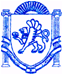 	  РЕСПУБЛІКА КРИМ	РЕСПУБЛИКА КРЫМ	КЪЫРЫМ ДЖУМХУРИЕТИБАХЧИСАРАЙСЬКИЙ РАЙОН	                                     БАХЧИСАРАЙСКИЙ РАЙОН                               БАГЪЧАСАРАЙ  БОЛЮГИНИНЪ УГЛІВСЬКА СІЛЬСЬКА РАДА	                                УГЛОВСКИЙ СЕЛЬСКИЙ  СОВЕТ                               УГЛОВОЕ  КОЙ  ШУРАСЫРЕШЕНИЕ4-я сессия 2-го созыва«05» ноября 2019г.									№ 17О внесении изменений в решение 63-й сессии Угловского сельского совета 1-го созыва № 595 от 17.10.2018г. «Об утверждении Положения о порядке проведения конкурса на замещение вакантной должности муниципальной службы в органах местного самоуправления Угловского сельского поселения Бахчисарайского района Республики Крым»(c изменениями)В соответствии с Конституцией Российской Федерации, Конституцией Республики Крым, руководствуясь Федеральным законом от 06.10.2003 № 131-ФЗ «Об общих принципах организации местного самоуправления в Российской Федерации», статьей 17 Федерального закона от 02.03.2007 N 25-ФЗ "О муниципальной службе в Российской Федерации", Законом Республики Крым от 21.09.2014 года № 54-ЗРК «Об основах местного самоуправления в Республике Крым», гл. 4 ст. 19 Закона Республики Крым от 16.09.2014 N 76-ЗРК " О муниципальной службе в Республике Крым", Уставом муниципального образования Угловское сельское поселение Бахчисарайского района Республики Крым, на основании служебной записки заместителя главы администрации Угловского сельского поселения.УГЛОВСКИЙ СЕЛЬСКИЙ СОВЕТ РЕШИЛ:Внести в решение 63-й сессии Угловского сельского совета 1-го созыва № 595 от 17.10.2018г. «Об утверждении Положения о порядке проведения конкурса на замещение вакантной должности муниципальной службы в органах местного самоуправления Угловского сельского поселения Бахчисарайского района Республики Крым» (с изменениями 68-й сессии Угловского сельского совета 1-го созыва от 06 марта 2019г.№ 653)  следующие изменения:1.1. Абзац 6 пункта 2.2. прилагаемого Положения изложить в следующей редакции:"Председателем Комиссии и заместителем председателя Комиссии назначаются должностные лица органа местного самоуправления муниципального образования Угловское сельское поселение Бахчисарайского района Республики Крым".Настоящее решение подлежит опубликованию на официальном портале Правительства Республики Крым на странице Бахчисарайский муниципальный район в разделе «Органы местного самоуправления» «Муниципальные образования Бахчисарайского района» подраздел «Угловское сельское поселение» http://bahch.rk.gov.ru/ и на официальном сайте администрации Угловского сельского поселения http://uglovskoeadm.ru/ или на информационном стенде администрации Угловского сельского поселения и вступает в силу с момента его обнародования.Председатель Угловского сельского совета –глава администрации Угловского сельского поселения						Н.Н. СосницкаяАКТУАЛЬНАЯ РЕДАКЦИЯПриложениек решению 63 сессии Угловского сельского совета 1 созываот 17.10. 2018 г. № 595 Положениео порядке проведения конкурса на  замещение вакантной должности муниципальной службы в органах местного самоуправления Угловского сельского поселения Бахчисарайского района Республики КрымНастоящее Положение о порядке проведения конкурса на замещение вакантной должности муниципальной службы в органах местного самоуправления муниципального образования Бахчисарайский район Республики Крым (далее - Положение) разработано в соответствии с Конституцией Российской Федерации, Конституцией Республики Крым, Трудовым кодексом Российской Федерации, Федеральными законами «Об общих принципах организации местного самоуправления в Российской Федерации», «О муниципальной службе в Российской Федерации», законами Республики Крым «Об основах местного самоуправления в Республике Крым», «О муниципальной службе в Республике Крым», Уставом Угловского сельского поселения, а также иными нормативными правовыми актами.Общие положенияНастоящее Положение о конкурсе на замещение должности муниципальной службы в органах местного самоуправления Угловского сельского поселения Бахчисарайского района Республики Крым (далее - Положение) устанавливает порядок и условия проведения конкурса на замещение вакантных должностей муниципальной службы в органах местного самоуправления Угловского сельского поселения Бахчисарайского района Республики Крым.Конкурс на замещение должности муниципальной службы в органах местного самоуправления Угловского сельского поселения Бахчисарайского района Республики Крым (далее – конкурс) заключается в оценке профессионального уровня кандидатов на замещение вакантной должности муниципальной службы, их соответствия квалификационным требованиям к должности муниципальной службы.Для замещения должностей муниципальной службы органов местного самоуправления Угловского сельского поселения Бахчисарайского района Республики Крым квалификационные требования предъявляются:к уровню профессионального образования;стажу муниципальной службы (государственной службы) или стажу работы по специальности;профессиональным знаниям и навыкам, необходимым для исполнения должностных обязанностей.Конкурс обеспечивает конституционное право граждан на равный доступ к муниципальной службе в соответствии с их способностями и профессиональной подготовкой, права муниципальных служащих на должностной рост, а также формирование кадрового резерва для замещения должностей муниципальной службы.Конкурс не проводится:при назначении на должность муниципальной службы, учреждаемой для непосредственного обеспечения исполнения полномочий председателя представительного органа (помощник (советник) и главы администрации (помощник (советник);при заключении срочного трудового договора;- при переводе муниципального служащего с его согласия на иную должность муниципальной службы в органах местного самоуправления Угловского сельского поселения Бахчисарайского района Республики Крым и(или) отраслевых (функциональных) органах администрации Угловского сельского поселения Бахчисарайского района Республики Крым, в том числе с правами юридического лица, при проведении в органах местного самоуправления организационно – штатных мероприятий в связи с их ликвидацией или упразднением, сокращением численности или штата работников, изменением структуры или штатного расписания;- при переводе муниципального служащего с его согласия на иную должность в органах местного самоуправления, отраслевых (функциональных) подразделениях органов местного самоуправления, в том числе с правами юридического лица, относящуюся к более высокой группе должностей, при условии соответствия квалификационным требованиям, предъявляемым к соответствующей должности муниципальной службы;- при переводе муниципального служащего с его согласия на иную должность в пределах замещаемой им группы должностей или на нижестоящую должность;- при назначении на должности муниципальной службы в порядке перевода из отраслевых (функциональных) подразделений органов местного самоуправления, в том числе с правами юридического лица, муниципального служащего с его согласия на иную должность, при условии соответствия квалификационным требованиям, предъявляемым к соответствующей должности муниципальной службы;- при назначении на должность муниципальной службы муниципального служащего (гражданина), включенного в кадровый резерв на муниципальную службу;- при назначении на должности муниципальной службы, относящиеся к группе младших должностей муниципальной службы;- для лиц, которые являлись должностными лицами местного самоуправления, государственными служащими и служащими на момент вступления в силу Закона Республики Крым от 16 сентября 2014 года № 76-ЗРК «О муниципальной службе в Республике Крым» и согласно положения части 10 статьи 7 Федерального конституционного закона от 21 марта 2014 года № 6-ФКЗ «О принятии в Российскую Федерацию Республики Крым и образовании в составе Российской Федерации новых субъектов – Республики Крым и города федерального значения Севастополя» прошли обучение и сдали экзамен на знание законодательства Российской Федерации и получили соответствующие сертификаты, соответствуют требованиям, предъявляемым законодательством Российской Федерации к сотрудникам данных органов.Решение о проведении или не проведении конкурса на замещение вакантной должности муниципальной службы органа местного самоуправления Угловского сельского поселения Бахчисарайского района Республики Крым принимается работодателем либо лицом, его замещающим, при наличии вакантной (не замещенной муниципальным служащим) должности по каждой должности отдельно. Данное решение оформляется в виде распорядительного акта.Право на участие в конкурсе имеют граждане, достигшие возраста18 лет, владеющие государственным языком Российской Федерации и соответствующие установленным законодательством Российской Федерации, Республики Крым о муниципальной службе квалификационным требованиям к вакантной должности муниципальной службы.Муниципальный служащий органов местного самоуправления Угловского сельского поселения Бахчисарайского района Республики Крым вправе на общих основаниях участвовать в конкурсе независимо от того, какую должность он замещает на период проведения конкурса.Конкурсная комиссияДля проведения конкурса правовым актом работодателя либо лица, его заменяющего, создается конкурсная комиссия (далее – Комиссия), действующая на постоянной основе.Конкурсная комиссия состоит из:председателя Комиссии;заместителя председателя Комиссии;секретаря Комиссии;членов Комиссии.Председателем Комиссии и заместителем председателя Комиссии назначаются должностные лица органа местного самоуправления муниципального образования Угловское сельское поселение Бахчисарайского района Республики Крым.Председатель Комиссии осуществляет руководство деятельностью конкурсной комиссии и организует её работу. В период временного отсутствия председателя конкурсной комиссии (болезнь, командировка, нахождение в отпуске и т.п.) руководство Комиссией осуществляет заместитель председателя Комиссии.Секретарь конкурсной комиссии обеспечивает подготовку материалов к заседаниям Комиссии, оповещает членов Комиссии о созыве заседания, информирует членов Комиссии о повестке дня, принимает и регистрирует заявления, документы, осуществляет подготовку проектов решений Комиссии, обеспечивает уведомление кандидатов о результатах проведения конкурса, выполняет иные функции по поручению председателя конкурсной комиссии.В состав конкурсной комиссии включаются должностное лицо органа местного самоуправления (председатель Комиссии), уполномоченные им муниципальные служащие (специалисты), осуществляющие кадровую работу, правовое обеспечение, специалисты по вопросам муниципальной службы, противодействия коррупции и другие специалисты. В состав конкурсной комиссии могут входить депутаты Угловского сельского совета Бахчисарайского района Республики Крым, представители научных и образовательных учреждений, других учреждений, организаций, приглашаемые работодателем в качестве независимых экспертов- специалистов по вопросам, связанным с муниципальной службой.Состав Комиссии формируется таким образом, чтобы была исключена возможность возникновения конфликтов интересов, которые могли бы повлиять на принимаемые Комиссией решения.Количество членов конкурсной комиссии должно составлять не менее 5 человек.Подготовка к проведению конкурсаРешение о проведении конкурса принимается работодателем.Должностное лицо органа местного самоуправления по вопросам муниципальной службы обеспечивает опубликование сообщения о проведении конкурса и приеме документов для участия в конкурсе на официальном сайте органа местного самоуправления Угловского сельского поселения Бахчисарайского района Республики Крым в информационно - телекоммуникационной сети «Интернет» не позднее, чем за 20дней до дня проведения конкурса.Указанная информация также может публиковаться в периодическом печатном издании.В сообщении о проведении конкурса размещается следующая информация о конкурсе:полное наименование вакантной должности;условия проведения конкурса, включающие требования, предъявляемые к претенденту на замещение этой должности;дата, время и место проведения конкурса;место и время приема документов, подлежащих представлению в соответствии с п.3.4 настоящего Положения, и срок, в течение которого принимаются указанные документы;сведения об источнике дополнительной информации о конкурсе (телефон, факс, электронная почта, юридический адрес, электронный адрес сайта).проект трудового договора;другие необходимые для участия в конкурсе информационные материалы.Лица, желающие участвовать в конкурсе на замещение должности муниципальной службы, подают следующие документы:заявление в конкурсную комиссию об участии в конкурсе;собственноручно заполненную и подписанную анкету по форме, установленной уполномоченным Правительством Российской Федерации федеральным органом исполнительной власти с приложением 2-х фотографий 3х4 (Приложение 1);копию паспорта;копию трудовой книжки или документ, подтверждающий прохождение военной или иной службы;копии документов о профессиональном образовании, переподготовке, повышении квалификации, стажировке, присвоении ученой степени, ученого звания (если таковые имеются);документы воинского учета (для военнообязанных и лиц, подлежащих призыву на военную службу);сведения о своих доходах, об имуществе и обязательствах имущественного характера, а также сведения о доходах, об имуществе и обязательствах имущественного характера своих супруги (супруга) и несовершеннолетних детей за год, предшествующий году поступления на муниципальную службу;страховое свидетельство обязательного пенсионного страхования;копию свидетельства о постановке на учет в налоговом органе физического лица по месту жительства на территории Российской Федерации;медицинское заключение установленной формы об отсутствии у гражданина заболевания, препятствующего поступлению на муниципальную службу или ее прохождению;иные документы, предусмотренные федеральными законами и иными нормативными правовыми актами Российской Федерации и Республики Крым.Содействие в подготовке документов для участия в конкурсе, их прием и проверку осуществляет структурное подразделение органа местного самоуправления по вопросам муниципальной службы.Лицу, подавшему заявление, выдается расписка в получении документов с указанием перечня и даты их получения.Сведения, представленные гражданином в соответствии с Федеральным законом «О муниципальной службе в Российской Федерации» при поступлении на муниципальную службу, могут подвергаться проверке в установленном федеральными законами порядке. В отдельных муниципальных образованиях федеральными законами могут устанавливаться дополнительные требования к проверке сведений, представляемых гражданином при поступлении на муниципальную службу.В случае установления в ходе проверки несоответствия кандидата квалификационным требованиям к вакантной должности муниципальной службы, и иных обстоятельств, препятствующих в соответствии с федеральными законами и другими нормативными правовым актами Российской Федерации, законами Республики Крым поступлению гражданина на муниципальную службу, он информируется в письменной форме работодателем о причинах отказа в участии в конкурсе.Претендент на замещение вакантной должности, не допущенный к участию в конкурсе, вправе обжаловать это решение в соответствии с законодательством Российской Федерации.Участник конкурса на замещение вакантной должности муниципальной службы вправе в любой момент отозвать своё заявление.Конкурс проводится не позднее 10 дней со дня окончания срока подачи заявлений.Проведение конкурса и принятие решенияПри проведении конкурса конкурсная комиссия на основании представленных кандидатами документов об образовании, прохождении муниципальной службы, осуществлении другой трудовой деятельности, а также по результатам конкурсных процедур оценивает их знания, навыки и умения (профессиональный уровень).При оценке профессиональных и личностных качеств кандидатов конкурсная комиссия исходит из соответствующих квалификационных требований к вакантной должности, а также иных положений, установленных законодательством о муниципальной службе.При проведении конкурса кандидатам гарантируется равенство прав в соответствии с Конституцией Российской Федерации, Конституцией Республики Крым, федеральными законами и законами Республики Крым.Обсуждение и конкурсный отбор кандидатов осуществляется на заседаниях конкурсной комиссии. Заседание комиссии считается правомочным, если на нем присутствует не менее двух третей от общего числа ее членов.Конкурс проводится при наличии не менее двух кандидатов на замещение вакантной должности муниципальной службы с применением следующих конкурсных процедур:индивидуальное собеседование,тестирование;другие, не противоречащие нормативным правовым актам Российской Федерации конкурсные процедуры.Применение всех перечисленных методов не является обязательным. Необходимость, а также очередность их применения при проведении конкурса определяется конкурсной комиссией. В случае выявления победителя конкурса на вакантную должность одним из них (например, тестированием) конкурс может считаться завершенным.При проведении индивидуального собеседования кандидаты приглашаются на заседание конкурсной комиссии в очередности, определяемой в соответствии со сроками подачи ими документов, начиная с кандидата, первым представившим документы.Члены конкурсной комиссии задают кандидату вопросы, позволяющие выявить уровень знаний кандидатом законодательства Российской Федерации, Республики Крым, Устава муниципального образования Угловское сельское поселение Бахчисарайского района Республики Крым, муниципальных правовых актов Угловского сельского поселения Бахчисарайского района Республики Крым, необходимых для замещения должности муниципальной службы, их соответствия установленным квалификационным требованиям к должности муниципальной службы.Тестирование кандидатов на конкретную вакантную должность проводится по единому перечню теоретических вопросов, заранее подготовленному специалистом администрации по вопросам муниципальной службы. Кандидатам на вакантную должность предоставляется одно и то же время для подготовки письменного ответа.Оценка теста проводится по количеству правильных ответов и заносится в ведомость по подведению итогов конкурса (Приложение 2).Оценка кандидатов осуществляется по 10-бальной системе:соответствие квалификационным требованиям на основании предоставленных документов от 1 до 5 баллов.результаты конкурсных процедур от 1 до 5 баллов.Баллы, выставленные всеми членами конкурсной комиссии суммируются и заносятся секретарем конкурсной комиссии в протокол.Победителем признается кандидат, набравший по итогам конкурса наибольшее количество баллов, рекомендованный конкурсной комиссией к назначению на должность.Конкурсная комиссия по результатам проведения конкурсных процедур принимает одно из следующих решений:кандидат соответствует квалификационным требованиям к вакантной должности муниципальной службы;кандидат не соответствует квалификационным требованиям к вакантной должности муниципальной службы;кандидат рекомендован для включения в кадровый резерв.Решения конкурсной комиссии по результатам проведения конкурса принимаются в отсутствие кандидатов открытым голосованием простым большинством голосов ее членов, присутствующих на заседании.При равенстве голосов решающим является голос председателя конкурсной комиссии либо лица его замещающего.Результаты голосования и решение конкурсной комиссии заносятся в протокол (Приложение 3), который подписывается председателем, заместителем председателя, секретарем и членами комиссии, принявшими участие в заседании.По результатам конкурса на замещение вакантной должности муниципальной службы работодатель назначает на должность муниципальной службы кандидата, победившего по результатам проведенного конкурса на замещение должности муниципальной службы и рекомендованного конкурсной комиссией.Поступление гражданина на муниципальную службу оформляется распоряжением работодателя. После этого заключается трудовой договор на неопределенный срок (без указания срока).Один экземпляр договора передается муниципальному служащему, другой хранится в его личном деле в органе местного самоуправления.Если в результате проведения конкурса не были выявлены кандидаты, отвечающие предъявляемым по объявленной на замещение муниципальной должности требованиям, то работодатель может принять решение о проведении повторного конкурса, или снятии должности с конкурса.В случае отказа кандидата, победившего в конкурсе, заключить трудовой договор на вакантную должность комиссия вправе предложить вакантную должность следующему кандидату, получившему наибольшее количество баллов.Конкурсная комиссия сообщает кандидатам, участвовавшим в конкурсе, о результатах конкурса в письменной форме в 5-дневный срок со дня его завершения.Информация о результатах конкурса размещается на официальном сайте органа местного самоуправления Угловского сельского поселения Бахчисарайского района Республики Крым в информационно-телекоммуникационной сети Интернет.Заключительные положенияДокументы претендентов на замещение должности муниципальной службы, не допущенных к участию в конкурсе, и кандидатов, участвовавших в конкурсе, могут быть возвращены по их письменному заявлению в течение трех лет со дня завершения конкурса. До истечения этого срока документы хранятся в органе местного самоуправления, после чего подлежат уничтожению.Расходы, связанные с участием в конкурсе (проезд к месту проведения конкурса и обратно, наем жилого помещения, проживание, пользование услугами средств связи и другие), осуществляются кандидатами за счет собственных средств.Кандидат вправе обжаловать решение конкурсной комиссии в соответствии с действующим законодательством.Приложение 1к Положению о порядке проведения конкурсана замещение вакантной должностимуниципальной службы в органах местного самоуправленияУгловского сельского поселенияБахчисарайского района Республики Крым, утвержденного решением 63 сессии Угловского сельского совета 1 созываот 17.10.2018 г. № 595УТВЕРЖДЕНАраспоряжением Правительства Российской Федерацииот 25 мая 2005 года № 667-р (в редакции распоряженияПравительства Российской Федерации от 16 октября 2007 года № 1428-р)АНКЕТА(заполняется собственноручно)1.  Фамилия _ 	место(форма)Имя  	дляОтчество  	фотографииВыполняемая работа с начала трудовой деятельности (включая учебу в высших и средних специальных учебных заведениях, военную службу, работу по совместительству, предпринимательскую деятельность и т.п.).(При заполнении данного пункта необходимо именовать организации так, как они назывались в свое время, военную службу записывать с указанием должности и номера воинской части.)Государственные награды, иные награды и знаки отличия.Ваши близкие родственники (отец, мать, братья, сестры и дети), а также муж(жена), в том числе бывшие.*(Если родственники изменяли фамилию, имя, отчество, необходимо также указать их прежние фамилию, имя, отчество.)Ваши близкие родственники (отец, мать, братья, сестры и дети), а также муж (жена), в том числе бывшие, постоянно проживающие за границей и (или) оформляющие документы для выезда на постоянное место жительства в другое государство.(фамилия, имя, отчество, с какого времени они проживают за границей)Пребывание за границей (когда, где, с какой целью).Отношение к воинской обязанности и воинское званиеДомашний адрес (индекс, адрес регистрации, фактического проживания), номер телефона (либо иной вид связи)Паспорт или документ, его заменяющий(серия, номер, кем и когда выдан)Наличие заграничного паспорта(серия, номер, кем и когда выдан)Номер страхового свидетельства обязательного пенсионного страхования (если имеется)ИНН (если имеется)Дополнительные сведения (участие в выборных представительных органах, другая информация, которую желаете сообщить о себе)Мне известно, что сообщение о себе в анкете заведомо ложных сведений и мое несоответствие квалификационным требованиям могут повлечь отказ в участии в конкурсе и приеме на должность, поступлении на государственную гражданскую службу Российской Федерации или на муниципальную службу в Российской Федерации.На проведение в отношении меня проверочных мероприятий согласен (согласна)." 	" 	20 	г.	Подпись  	М.П.Фотография и данные о трудовой деятельности, воинской службе и об учебе оформляемого лица соответствуют документам, удостоверяющим личность, записям  в  трудовой книжке, документам об образовании и воинской службе." 	" 	20 	г. 	(подпись, фамилия работника кадровой службы)Приложение 2к Положению о порядке проведения конкурса на замещение вакантной должности муниципальной службыв органах местного самоуправления Угловского сельского поселения Бахчисарайского района Республики Крым, утвержденного решением 63 сессии Угловского сельского совета 1 созыва от 17.10.2018 г. № 595ВЕДОМОСТЬпо подведению итогов конкурса на замещение вакантной должности(указывается полное наименование должности, отдела, органа местного самоуправления)ДатаФ.И.О.(подпись члена конкурсной комиссии)	(расшифровка подписи)Приложение 3к Положению о порядке проведения конкурса на замещение вакантной должности муниципальной службыв органах местного самоуправления Угловского сельского поселения Бахчисарайского района Республики Крым, утвержденного решением 63 сессии Угловского сельского совета 1 созыва от 17.10.2018 г. № 595Протокол № 	заседания конкурсной комиссиина замещение вакантной должности(указывается полное наименование должности, отдела, органа местного самоуправления)Дата, время и место проведения заседания конкурсной комиссииПрисутствовали:(фамилии и инициалы председателя, заместителя председателя, секретаря ичленов конкурсной комиссии)Повестка дня:О проведении конкурса (далее– Конкурс) на замещение вакантной должности(указывается полное наименование должности, отдела, органа местного самоуправления)Рассматривали документы следующих лиц:(фамилии и инициалы граждан, допущенных к участию в Конкурсе (далее–кандидаты)	Вопросы к кандидатам и краткие ответы на них – при проведении Конкурса с использованием метода индивидуального собеседования;анализ результатов тестов – при проведении Конкурса с использованием метода тестирования;или результаты других, не противоречащих нормативным правовым актам Российской Федерации, конкурсных процедур.Результаты голосования:Решение конкурсной комиссии:Признать победителем Конкурса на замещение вакантной должности(указывается полное наименование должности, отдела, органа местного самоуправления)Председатель конкурсной комиссии(Ф.И.О. победителя Конкурса)Заместитель председателя конкурсной комиссии(подпись)	(расшифровка подписи)(подпись)	(расшифровка подписи)Секретарь конкурсной комиссии(подпись)	(расшифровка подписи)Члены конкурсной комиссии(подпись)	(расшифровка подписи)Примечание.Пункты 1,2 заполняются на каждого кандидата отдельно.2. Если изменяли фамилию, имя или отчество, то укажите их, а также когда, где и по какой причине изменяли3. Число, месяц, год и место  рождения (село, деревня, город, район, область, край, республика, страна)4. Гражданство (если изменяли, то укажите, когда и по какой причине, если имеете гражданство другого государства - укажите)5. Образование (когда	и	какие	учебные заведения окончили, номера дипломов) Направление	подготовки		или специальностьпо дипломуКвалификация по диплому6.  Послевузовское	профессиональное образование: аспирантура, адъюнктура, докторантура		(наименованиеобразовательного	или	научногоучреждения, год окончания)Ученая степень, ученое звание (когда присвоены, номера дипломов, аттестатов)7. Какими иностранными языками и языками народов Российской Федерации владеете, и в какой степени (читаете и переводите со словарем, читаете и можете объясняться, владеете свободно)8. Классный чин федеральной гражданской службы,      дипломатический		ранг, воинское или специальное звание, классный чин правоохранительной службы, классный чин гражданской службы субъекта Российской Федерации, квалификационный	разрядгосударственной	службы, квалификационный разряд или классный чин муниципальной службы (кем и когда присвоены)9. Были ли Вы судимы, когда и за что (заполняется	при	поступлении	нагосударственную	гражданскую	службу Российской Федерации)10.	Допуск	к	государственной	тайне,оформленный за период работы, службы, учебы, его форма, номер и дата (если имеется)Месяц и годМесяц и годДолжность с указанием организацииАдрес организации(в т.ч. за границей)поступленияуходаДолжность с указанием организацииАдрес организации(в т.ч. за границей)Степень родстваФамилия, имя, отчество*Год, число, месяци место рожденияМесто работы (наименование и адрес организации,должность)Домашний адрес (адрес регистрации,фактического проживания)п/п№ФИОкандидатаОценкасоответствия квалификацион- нымтребованиям(от 1 до 5 баллов)Результат конкурсной процедуры (индивидуальное собеседование, тестирование, др. конкурсная процедура)(от 1 до 5баллов)Общее количество баллов123№п/ пФ.И.О. кандидатаКоличество голосовКоличество голосов№п/ пФ.И.О. кандидата«За»«Против»